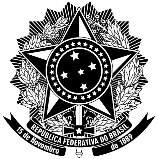 UNIVERSIDADE FEDERAL DO ESPÍRITO SANTO CENTRO DE EDUCAÇÃOPROGRAMA DE PÓS GRADUAÇÃO DE MESTRADO PROFISSIONAL EM EDUCAÇÃO FORMULÁRIO DE MATRÍCULASEMESTRE ________________Vitória, _______ de _____________________ de ______________________________________                                                                Assinatura do Aluno                                    IDENTIFICAÇÃO DO ESTUDANTEIDENTIFICAÇÃO DO ESTUDANTENOME:ORIENTADOR:INGRESSO (ANO/PERÍODO):SOLICITAÇÃO DE DISCIPLINASSOLICITAÇÃO DE DISCIPLINASSOLICITAÇÃO DE DISCIPLINASCÓDIGODISCIPLINACRÉDITOSTOTAL DE CRÉDITOS:TOTAL DE CRÉDITOS: